Astronomy chapter 2 test bankMultiple ChoiceIdentify the letter of the choice that best completes the statement or answers the question.____	1.	Impacts in the early solar system____	2.	Which type of planet will have a higher overall density?____	3.	Which process releases the most energy?____	4.	Which of the following planets has the shortest period of revolution?____	5.	Which gas in Earth’s atmosphere tells us that there is life on Earth?____	6.	Which layer of the Earth has the lowest density?____	7.	What is the term for the speed of gas molecules?____	8.	Which of the following objects is LEAST likely to have a spherical shape?____	9.	Which of the following is most likely to cause a nebula to begin collapsing?____	10.	A planet with a large ____ has a long period of revolution.____	11.	In a young solar system, new materials are added to planets by____	12.	Much of the ocean water present on the early Earth may have been____	13.	Objects in space are most likely to have an irregular shape if they____	14.	The region between the stars____	15.	Which of the following does NOT correctly describe nebulas?____	16.	Which of the following helps form a nebula?____	17.	Which of the following keeps a nebula from collapsing in on itself?____	18.	As a nebula cloud collapses in on itself, dust and gas particles move at a ____ the temperature at the center of the cloud.____	19.	Which statement best describes gravity?____	20.	Eventually a collapsing nebula will become a rotating solar nebula in the shape of a ____	21.	Which of the following is NOT a gas giant planet?____	22.	It took nearly ____ years for the solar system to form.____	23.	Which of the following planets collects ice in addition to gases?____	24.	Which of the following is TRUE?____	25.	The spinning of a planet on its axis is called____	26.	The path that a planet takes while traveling around the sun is called____	27.	The motion of a planet traveling around the sun is called____	28.	One astronomical unit is equivalent to the ____ of the orbital ellipse of Earth.____	29.	The semimajor axis of Earth's orbit is 150 million kilometers. What is the length of the major axis?____	30.	One astronomical unit (AU) is____	31.	Kepler's second law of motion states that planets travel____	32.	Kepler's third law of motion states that by knowing a planet's ____, the planet's distance from the sun can be calculated.____	33.	Using Newton's law of universal gravitation, calculate the change in gravitational attraction between two objects which are moved 5 times as far apart.____	34.	The ____ is a region of the sun where hot and cooler gases circulate in convection currents.____	35.	The ____ is a thin, red region of the sun just below the corona which is too faint to see unless there is a total solar eclipse.____	36.	The ____ forms the sun's outer atmosphere where the gases are so thin that this layer is visible only during a total solar eclipse.____	37.	The ____ is where the gases get thick enough to see and is what we know as the visible surface of the sun.____	38.	The sun's energy is produced in the____	39.	The number of ____ are what give an atom its chemical identity.____	40.	Fusion of hydrogen in the sun results in two ____ atoms combining to form ordinary helium-4.____	41.	The speed of light is about 3108 m/s and the sun is about 1.51011 m from Earth. When energy leaves the sun as light, it takes ____ minutes to reach the Earth.____	42.	The circulation of the gases within the sun and the sun's own rotation produce magnetic fields. These magnetic fields____	43.	The ____ is the outermost layer of the Earth.____	44.	The ____ is the center layer of the Earth.____	45.	The ____ is the middle layer of the Earth.____	46.	Today, Earth's atmosphere is composed mostly of ____	47.	Scientists once thought that Earth's first atmosphere was composed of ____	48.	Today, scientists believe that Earth's first atmosphere was composed of ____	49.	Scientists believe that the surface of the Earth was ____ when it first formed.____	50.	After the Earth cooled off and the core formed, scientists believe that Earth's second atmosphere was much warmer than it is today due to the large amounts of____	51.	Earth's early atmosphere changed to the atmosphere that we know today with the help of ____	52.	Which statement best describes solar UV light?____	53.	Which of the following provided Earth with the majority of oxygen that we now have in our atmosphere?____	54.	Which property of the different types of rock forming the Earth allowed for the continents to form?____	55.	The sun is millions of kilometers away from Earth. Why do its solar flares cause concern for us on Earth?____	56.	How many planets can be in the same orbit around the sun?____	57.	Which of the following is oldest?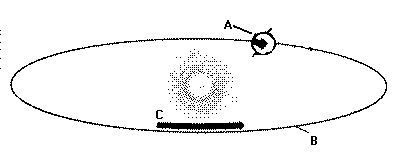 ____	58.	Which of the following is illustrated by arrow A?____	59.	Which of the following is illustrated by arrow C?____	60.	Which of the following is illustrated by line B?Below is a cutaway view of the sun. Examine the diagram and answer the questions that follow.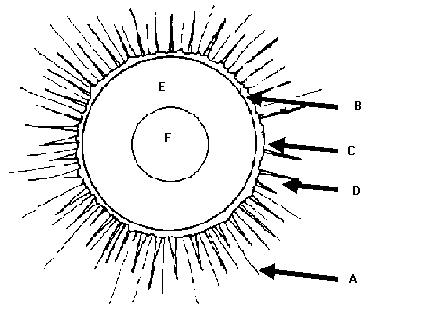 ____	61.	Which of the following is indicated by A?____	62.	Which of the following is indicated by B?____	63.	Which of the following is indicated by C?____	64.	Which of the following is indicated by D?____	65.	Which of the following is indicated by E?____	66.	Which of the following is indicated by F?____	67.	Einstein developed an equation that changed ideas about the sun's energy source by equatingCompletionComplete each sentence or statement.	68.	It takes millions of years for light energy to travel through the sun’s _________________________. (radiative zone or convective zone)	69.	____________________ of the Earth causes night and day. (Rotation or Revolution)	70.	Convection in Earth’s mantle causes _________________________. (plate tectonics or nuclear fusion)	71.	The part of the sun where energy is produced is called the ____________________. (corona or core)	72.	____________________ are huge clouds of dust and gas found in space. (Protospheres or Nebulae)	73.	Energy from the sun's center requires a long time to escape because it must pass through the thick _________________________. (radiative zone or chromosphere)	74.	The sun is powered by nuclear ____________________. (mantle or fusion)	75.	The Earth completes one ____________________ each day. (revolution or rotation)	76.	A ____________________ is composed of a star and the planets and other bodies that travel around the star.	77.	____________________, which is a measure of the amount of matter in an object, is affected by the force of gravity.	78.	The ____________________ nebula is the name of the nebula that formed into our own solar system.	79.	As dust particles begin to stick together and grow in size within a collapsing nebula, they form the tiny building blocks of the planets, called ____________________.	80.	An icy planetesimal which journeys toward the sun is called a ____________________.	81.	The amount of time it takes for a single trip around the sun is called a _________________________.	82.	A planet travels around the sun in an elongated circle called an ____________________.	83.	The maximum length of an ellipse is called its ____________________.	84.	Half the maximum length of an ellipse is called its _________________________.	85.	____________________ fusion is the process of combining the nuclei of hydrogen atoms to form helium.	86.	____________________ are the smallest particles of matter that keep their chemical identity.	87.	____________________ are the negatively charged particles found in all atoms.	88.	____________________ are the positively charged particles in the nucleus of all atoms.	89.	____________________ are the particles without a charge in the nucleus of all atoms.	90.	When two hydrogen nuclei collide, they combine to produce a heavy form of hydrogen called ____________________.	91.	____________________ are cooler, dark spots on the sun.	92.	____________________ are giant storms on the surface of the sun.	93.	Particles sent out from solar flares interact with Earth's upper atmosphere, causing spectacular light shows called ____________________.	94.	Planetesimals made of rock are called ____________________.	95.	Planetesimals made of ice are called ____________________.	96.	The opposing forces of gravity and ____________________ reach a balance in a nebula.Short AnswerFor each pair of terms, explain the difference in their meanings.	97.	temperature/pressure	98.	planetesimal/planet	99.	solar system/solar nebula	100.	ellipse/circle	101.	rotation/revolution	102.	photosphere/corona	103.	What two forces balance each other to keep a nebula of dust and gas from collapsing or flying apart?	104.	Why does the composition of the giant gas planets differ from that of the rocky inner planets?	105.	Explain why there is only one planet in each orbit around the sun.	106.	Why do all the planets go around the sun in the same direction, and why do the planets all lie in a flat plane?	107.	On what properties does the force of gravity between two objects depend?	108.	Will a planet or comet be moving faster in its orbit when it is farther from or closer to the sun? Explain.	109.	How does gravity keep a planet moving in an orbit around the sun?	110.	Suppose a certain planet had two moons, one of which was twice as far from the planet as the other. Which moon would complete one revolution of the planet first? Explain.	111.	According to modern understanding, what is the source of the sun's energy?	112.	If nuclear fusion in the sun's core suddenly stopped today, would the sky be dark in the daytime tomorrow? Why?	113.	Why did the Earth separate into distinct layers?	114.	How did the Earth's atmosphere change composition to become today's nitrogen and oxygen atmosphere?	115.	Which are older, oceans or continents? Explain.	116.	If the Earth were not hot inside, would we have moving continents (plate tectonics)? Explain.	117.	Explain the imbalance that creates a solar nebula.	118.	Why does the center of a collapsing nebula form a star?	119.	How do planets form?	120.	How do you know that gravity does not produce the sun's energy?	121.	What happens during nuclear fusion?	122.	How does energy produced by nuclear fusion move from the sun's core to space?	123.	Why was there a large amount of water vapor in Earth's second atmosphere?	124.	How and when did oxygen become abundant in Earth's atmosphere?	125.	How has the relationship between ozone and life on Earth changed since the time of Earth's early atmosphere?	126.	Why did the solar nebula begin to collapse to form the sun and planets if the forces of pressure and gravity were balanced?	127.	a.	How is the period of revolution related to the semimajor axis of an orbit?b.	Draw an ellipse and label the semimajor axis.	128.	How did our understanding of the sun’s energy change over time?	129.	Use the following terms to create a concept map: solar nebula, solar system, planetesimals, sun, photosphere, core, nuclear fusion, planets, Earth.	130.	Explain why nuclear fusion works inside the sun but not inside Jupiter, which is also made mostly of hydrogen and helium.	131.	Why is it less expensive to launch an interplanetary spacecraft from the international space station in Earth’s orbit than from Earth itself?	132.	Soon after the formation of the universe, there was only hydrogen and helium. Heavier elements, such as carbon, oxygen, silicon, and all the matter that makes up the heavier minerals and rocks in the solar system, were made inside an earlier generation of stars. Do you think the first generation of stars had any planets like Earth, Venus, Mercury, and Mars? Explain.	133.	Suppose astronomers discover a new planet orbiting our sun. The orbit has a semimajor axis of 2.52 AU. What is the planet’s period of revolution?	134.	If the planet in the previous question is twice as massive as the Earth but is the same size, how much would a person who weighs 100 lb on Earth weigh on this planet?	135.	Briefly state Kepler's three laws of planetary motion.	136.	How did the interior of the Earth separate into layers?	137.	Draw an ellipse and label the two foci, the major axis, and the semimajor axis.	138.	Why are relatively massive celestial bodies, such as stars and planets, shaped like spheres?	139.	Saturn is about 95.2 times as massive as the Earth. Jupiter is about 317.8 times as massive as the Earth. How many times more massive than Saturn is Jupiter? Round your answer to the nearest tenth. Show your work.	140.	The graph below shows the number of recorded sunspots each year from 1735 to 1815. 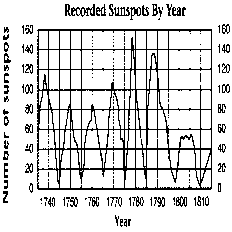 About how much time passes between the year with the most sunspots and the year with the fewest sunspots? Explain your answer.		141.	Use the following terms to complete the concept map below: planetesimals, gas, nebula, solar system, gravity, solar nebula, planets, rock.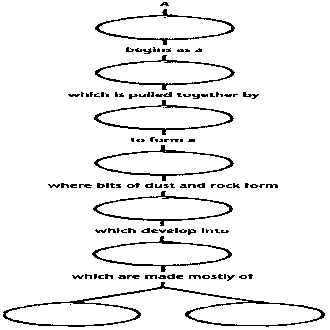 a.brought new materials to the planets.c.dug cratersb.released energy.d.All of the abovea.one that forms close to the sunb.one that forms far from the suna.nuclear fusionb.burningc.shrinking due to gravitya.Plutoc.Mercuryb.Earthd.Jupitera.hydrogenc.carbon dioxideb.oxygend.nitrogena.the corec.the crustb.the mantlea.temperaturec.gravityb.pressured.forcea.a cometc.the sunb.Venusd.Jupitera.convection within the nebulac.energy radiated from planetesimalsb.the explosion of a nearby stard.loss of gravitya.massc.orbitb.Kepler factord.surface areaa.nuclear fusion.c.impacts of smaller objects.b.primitive life-forms.d.convection in planet layers.a.condensed from volcanic gases.b.created by the reaction of hydrogen gas with iron.c.created by the interaction of UV light and oxygen.d.created deep within the Earth's core.a.are very dense.c.are moving slowly.b.have little mass.d.have collapsed due to gravity.a.is empty space.c.contains dust particles.b.contains gases.d.Both (b) and (c)a.Nebulas are huge interstellar clouds of dust and gas.b.Nebulas give off intense heat similar to the sun.c.Nebulas are so big that it takes light many years to cross them.d.Nebulas are the first ingredients of a new planetary system.a.volumec.gravityb.pressured.temperaturea.volumec.gravityb.pressured.temperaturea.faster rate, increasingc.slower rate, decreasingb.faster rate, decreasingd.slower rate, increasinga.Gravity is weaker when objects are close together.b.Gravity is stronger when objects are far apart.c.Gravity is stronger when objects are close together.d.Distance between objects does not affect the force of gravity.a.sphere.c.square.b.disk.d.rectangle.a.Earthc.Saturnb.Jupiterd.Uranusa.100c.10 millionb.1 milliond.100 milliona.Earthc.Venusb.Mercuryd.Neptunea.All planets revolve around the sun in a clockwise direction.b.Not all planets rotate in the same direction.c.One revolution causes Earth's days and nights.d.none of the abovea.an orbit.c.a rotation.b.a revolution.d.circling.a.an orbit.c.a revolution.b.a rotation.d.circling.a.an orbit.c.a rotation.b.a revolution.d.circling.a.focusc.semimajor axisb.major axisd.circumferencea.75 million kilometersc.300 million kilometersb.150 million kilometersd.600 million kilometersa.150 million kilometers.b.the average distance between the Earth and the sun.c.the semimajor axis of any ellipse.d.Both (a) and (b)a.in an ellipse around the sun.c.slower when they are close to the sun.b.at the same speed around the sun.d.faster when they are close to the sun.a.time of rotationc.elliptical focusb.period of revolutiond.orbital patha.Gravitational attraction between the objects will decrease by a factor of 5.b.Gravitational attraction between the objects will increase by a factor of 10.c.Gravitational attraction between the objects will decrease by a factor of 25.d.Gravitational attraction between the objects will increase by a factor of 100.a.chromospherec.coronab.photosphered.convective zonea.chromospherec.radiative zoneb.coronad.convective zonea.chromospherec.coronab.photosphered.convective zonea.coronac.radiative zoneb.photosphered.convective zonea.radiative zone.c.corona.b.convective zone.d.core.a.nucleic.nuclei and neutronsb.neutronsd.protons and electronsa.hydrogenc.helium-3b.deuteriumd.helium-2a.4.6c.12.6b.8.3d.16.5a.cause sunspots.b.slow down activity in the convective zone.c.cause solar flares.d.All of the abovea.crustc.skinb.mantled.corea.mantlec.skinb.crustd.corea.crustc.skinb.mantled.corea.hydrogen.c.nitrogen.b.oxygen.d.argon.a.hydrogen compounds.c.ammonia.b.methane.d.All of the abovea.hydrogen compounds.c.nitrogen.b.water vapor and carbon dioxide.d.All of the abovea.molten rockc.oceans of waterb.solid rockd.solid icea.chlorine.c.sulfur.b.nitrogen.d.carbon dioxide.a.Earth's magnetic poles.c.gravity.b.solar ultraviolet radiation.d.Earth's rotation.a.It breaks apart molecules.b.It decreases the speed of molecules.c.It is absorbed harmlessly by the ground.d.It causes molecules to glow.a.cometsc.planetesimalsb.meteoritesd.plantsa.massc.densityb.volumed.temperaturea.They can cause electronic circuits to fail.b.They can interrupt radio communications.c.They can affect satellites in orbit.d.all of the abovea.onec.threeb.twod.foura.breathable atmospherec.oceanb.continentsd.plantsa.orbitc.rotationb.revolutiond.period of rotationa.orbitc.rotationb.revolutiond.period of rotationa.orbitc.rotationb.revolutiond.period of rotationa.photospherec.coronab.chromosphered.convective zonea.photospherec.coronab.chromosphered.convective zonea.photospherec.coronab.chromosphered.convective zonea.photospherec.coreb.chromosphered.convective zonea.photospherec.coreb.radiative zoned.convective zonea.photospherec.coreb.radiative zoned.convective zonea.mass and energy.c.mass and weight.b.gravity and mass.d.gravity and weight.